Publicado en Barcelona el 06/05/2022 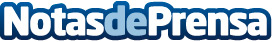 Schneider Electric presenta su nuevo SAI industrial Easy UPS de 24V DC DIN RailEl nuevo SAI de Schneider Electric ha sido concebido para una fácil integración en equipos de control industrial y para facilitar la instalación y el mantenimiento. Además, por su diseño robusto, puede operar en un amplio rango de temperaturas, hasta los 50 °C. Ideal para aplicaciones de PLC, SCADA, HMI y PC industriales y diseñado pensando en los OEM e integradores de sistemas, el nuevo SAI Easy UPS de 24V DC aborda las necesidades de fiabilidad de la energía comercial e industrial y minimiza el tiempo Datos de contacto:Noelia Iglesias935228630Nota de prensa publicada en: https://www.notasdeprensa.es/schneider-electric-presenta-su-nuevo-sai Categorias: Nacional Hardware Ecología Software Dispositivos móviles Sector Energético http://www.notasdeprensa.es